Disciplina: 09289P – Análise Textual Discursiva Créditos: 03Carga Horária: 45hEmenta: Estuda os pressupostos epistemológicos e metodológicos que embasam a análise de dados e informações nas pesquisas em educação. Constrói conhecimentos teóricos e analíticos de pesquisa numa perspectiva coletiva, em acordo com as características de uma Comunidade Aprendente. Aposta no exercício da escrita para a compreensão das possibilidades da análise textual como metodologia de análise e interpretação.Bibliografia:Bardin, Laurence. Analise de conteudo / Laurence Bardin. - Lisboa : Edicoes 70, 1977. A bussola do escrever : desafios e estrategias na orientacao e escrita de teses e dissertacoes / organizado por Lucidio Bianchetti, Ana Maria Netto Machado. - Florianopolis : UFSC ; Sao Paulo : Cortez, 2006.Demo, Pedro. Educar pela pesquisa / Pedro Demo. - Campinas, SP : Autores Associados, 2007 - - Demo, Pedro.. Pesquisa participante : saber, pensar e intervir juntos / Pedro Demo. - Brasília, DF : Liberlivro, 2008.Minayo, Maria Cecilia de Souza.. O desafio do conhecimento : pesquisa qualitativa em saúde / Maria Cecília de Souza Minayo. - São Paulo : Hucitec, 2008.Moraes, Roque.. Análise textual : discursiva / Roque Moraes, Maria do Carmo Galiazzi. - Ijuí : Unijuí, 2011.Metodologias emergentes de pesquisa em educacao ambiental / organizado por Maria do Carmo Galiazzi , Jose Vicente de Freitas. - Ijui : UNIJUI, 2007.Lima, Cleiva Aguiar de.. O diário em roda, roda em movimento : formar-se ao formar professores no Proeja / Cleiva Aguiar de Lima. - 2011.Ricoeur, Paul.. Teoria da interpretação : o discurso e o excesso de significação / Paul Ricoeur. - Lisboa : Edições 70, [20--]. - Ricoeur, Paul.. Teoria da interpretação : o discurso e o excesso de significação / Paul Ricoeur. - Lisboa : Edições 70, [20--]. - Ricoeur, Paul. O conflito das interpretações : ensaios de Imago, 1978. - - Ricoeur, Paul. O conflito das interpretações : ensaios de hermenêuticaWertsch, James V.. Voces de la mente : un enfoque sociocultural para el estudio de la acción mediada / James V. Wertsch ; traducción Adriana Sivestri ; revision técnica Juan Daniel Ramirez. - Madrid : Visor, 1991.Triviños, Augusto Nibaldo Silva.. Introdução à pesquisa em ciências sociais : a pesquisa qualitativa em educação. / Augusto Nibaldo Silva Triviños. - São Paulo, SP : Atlas, 2011. 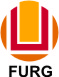 SERVIÇO PÚBLICO FEDERALMINISTÉRIO DA EDUCAÇÃOUNIVERSIDADE FEDERAL DO RIO GRANDE – FURGPROGRAMA DE PÓS-GRADUAÇÃO EDUCAÇÃO EM CIÊNCIAS: QUÍMICA DA VIDA E SAÚDE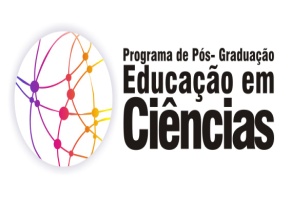 